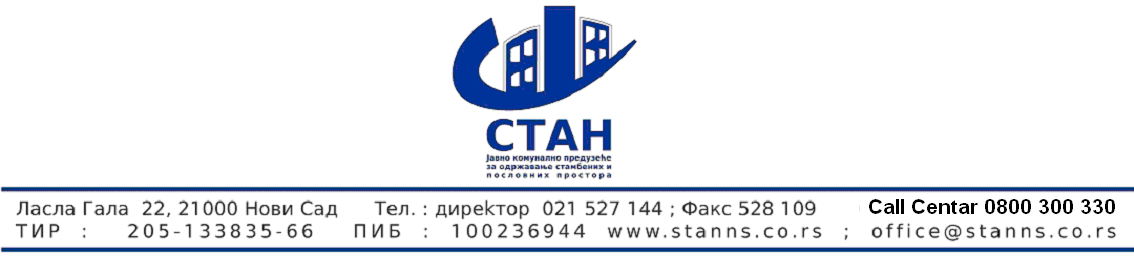 КОНКУРСНА  ДОКУМЕНТАЦИЈАЕлектроматеријал и опремаза одржавање јавног осветљењаЈавна набавка мале вредности бр. 30/2019Пречишћен текстСАДРЖАЈ КОНКУРСНЕ ДОКУМЕНТАЦИЈЕ- Позив за подношење понуда- Oпшти подаци о набавци-Упутство понуђачима како да саставе понуду-Испуњеност услова из члана 75.и 76. Закона и упутство како се доказује   испуњеност услова-Образац понуде са спецификацијом- Образац  подаци о понуђачу- Образац подаци о подизвођачу- Образац подаци о заједничкој понуди-Образац структуре цене-Образац  референтна листа са потврдама купаца- Образац трошкова припреме понуде- Образац  изјава о независној понуди- Модел уговораНа основу члана 60. Закона о јавним набавкама ( Службени гласник РС" број 124/2012,14/2015,68/2015) Јавно комунално предузеће за одржавање стамбених и пословних простора „СТАН“ЈКП ''СТАН''Нови Сад, Ласла Гала 22	http://www.stanns.rs/упућујеПОЗИВЗа подношење понуда  у поступку јавне набавке мале вредностиброј 30/2019Предмет јавне набавке добара: Електроматеријал и опрема за одржавање  јавног осветљењаOзнака у општем речнику набавке  под шифром 31680000Јавна набавка спроводи се у поступку јавне набавке мале вредностиПраво учешћа у поступку имају сва заинтересована правна и физичка лица која испуњавају обавезне и додатне  услове у складу са чланом 75. и 76 Закона о јавним набавкама (''Службени гласник РС'' број 124/2012,14/2015,68/2015). Испуњеност обавезних услова из члана 75 Закона о јавним набавкама, понуђачи доказују  достављањем изјаве у  складу са чланом 77 Закона о јавним набавкама. Испуњеност додатних услова из члана 76 Закона о јавним набавкама понуђачи доказују достављањем доказа у  складу са чланом 77 закона о јавним набавкама.Конкурсна документација се може преузети лично радним даном од 08,00 – 14,00 часова у просторијама ЈКП ''СТАН'' Нови Сад, Ласла Гала 22, 2. спрат, служба јавних набавки, путем е-маil zrankovic@stanns.rs или преко интернет стране наручиоца http://www.stanns.rs/ као и са портала јавних набавки. Рок за преузимање конкурсне документације  тече од дана објављивања позива  на порталу јавних набавки и траје закључно са даном одређеним за доставу понуда.Рок за подношење понуда тече од дана објављивања позива на порталу јавних набавки. Благовременим ће се сматрати све понуде које стигну на адресу Наручиоца најкасније последњег дана наведеног рока – 19.12. 2019. године  до 12 часова. Уколико рок истиче на дан који је нерадан , као последњи дан наведеног рока ће се сматрати први наредни радни дан  до 12 часова. Понуде се подносе у запечаћеној коверти са назнаком НЕ ОТВАРАТИ -  Понуда за  јавну набавку- Електроматеријал и опрема за одржавање јавног осветљења ,  број  30/2019 на адресу ЈКП СТАН Нови Сад Ласла Гала 22. На полеђини коверте обавезно назначити име понуђача адресу и телефон, име контакт особе.Благовремено приспеле понуде ће бити комисијски отворене на дан истека рока за подношење понуда у 12 часова и 15 минута. У поступку отварања понуда могу учествовати  овлашћени представници понуђача уз предају Комисији овлашћења за учешће у поступку отварања понуда. Отварање понуда обавиће се у просторијама ЈКП ''СТАН'' Нови Сад, Ласла Гала 22, Нови Сад. Понуђачи неће бити накнадно позивани.Неблаговремено поднете понуде Комисија за јавну набавку Наручиоца ће, по окончању поступка отварања понуда, вратити неотворене понуђачу са назнаком да су поднете неблаговремено. Јавна набавка се не спроводи по партијама. Понуда са варијантама није дозвољена. Понуђач је у обавези да у понуди наведе да ли ће извршење набавке делимично поверити подизвођачу и износу  процента који не може бити већи од 50% од укупног износа понуде. Рок за доношење одлуке о додели уговора је до 10 дана од јавног отварања понуда. Наручилац може обуставити поступак јавне набавке у складу са чланом 109. Закона о јавним набавкама. Критеријум за оцењивање понуда је: најниже понуђена цена Сва додатна објашњења и информације у вези са овим позивом могу се добити на телефон  на е-mail zrankovic@stanns.rs  Контакт особа: Ранковић Зоран.	                                                                                                     КОМИСИЈА 	ЈКП „СТАН“ Нови СадOПШТИ ПОДАЦИ О ЈАВНОЈ НАБАВЦИ- Наручилац:  ЈКП "СТАН" Нови Сад, Ласла Гала 22- Врста поступка:  Јавна набавка мале вредности- Предмет јавне набавке:  Eлектроматеријал и опрема за одржавање јавног осветљења- Критеријум за доделу уговора –најниже понуђена цена- Поступак се спроводи ради закључења уговора о јавној набавци- Лице за контакт:  Ранковић Зоран   е-mail zrankovic@stanns.rs- Опис предмета јавне набавке: Eлектроматеријал и опрема за јавну расвету  садржане у општем речнику набавке под бројем 31680000УПУТСТВО ПОНУЂАЧИМА КАКО ДА САЧИНЕ ПОНУДУНАЧИН ПОДНОШЕЊА ПОНУДЕПонуда се доставља у писаном облику, у једном примерку,непосредно или путем поште на обрасцу или у складу са обрасцем из Конкурсне документације и мора бити јасна и недвосмислена, читко попуњена - откуцана или написана необрисивим мастилом, оверена и потписана од стране овлашћеног лица понуђача.Понуђач подноси понуду у затвореној и запечаћеној коверти (оверена печатом на месту где је затворена), тако да се при отварању може проверити да ли је затворена онако како је предата. Понуђач који је самостално поднео понуду не може истовремено да учествује у заједничкој понуди или као подизвођач, нити исто лице може учествовати у више заједничких понуда.2.1.1  ОПОЗИВ ПОНУДЕ, ИЗМЕНА ПОНУДЕ, ДОПУНА ПОНУДЕ	Понуђач може да измени, допуни или опозове своју достављену понуду, у писаном облику, најкасније до истека рока за подношење понуда.	Свако обавештење о изменама, допунама или опозиву понуде мора бити припремљено, означено и достављено у складу са условима из конкурсне документације са ознаком на коверти „ИЗМЕНА ПОНУДЕ“ или „ДОПУНА ПОНУДЕ“ или „ОПОЗИВ ПОНУДЕ“ за јавну набавку мале вредности – јавна набавка електроматеријал и опрема за одржавање јавног осветљења , број 30/2019 – НЕ ОТВАРАТИ.		У случају повлачења тј. Опозива од стране понуђача већ достављене понуде, та понуда се неће разматрати већ се неотворена вратити понуђачу.	Понуда не може бити измењена, допуњена нити опозвана после истека рока за подношење понуде.2.2.  УПУТСТВО О НАЧИНУ ПОПУЊАВАЊА ОБРАЗАЦА	Понуда се саставља тако што понуђач уписује тражене податке у обрасце који су саставни део Конкурсне документације или обрасце који у потпуности и у свему одговарају обрасцима датим у Конкурсној документацији. Понуђач мора обрасце комплетно попунити и у истима не може наводити податке који су мимо прописане садржине датих образаца.Све обрасце у понуди потписује лице овлашћено за заступање понуђача и оверава печатом.Обрасци у конкурсној документацији морају бити исправно попуњени, потписани и оверени печатом.Пожељно је да сви документи поднети уз понуду буду повезани траком - спиралом у целини и запечаћени, тако да се не могу накнадно убацивати, одстрањивати или замењивати појединачни листови, односно прилози, а да се видно не оштете листови или печат. Понуде, са припадајућом документацијом достављају се у затвореној и запечаћеној коверти на адресу Наручиоца. Коверта мора имати ознаку: НЕ ОТВАРАТИ -  Понуда за  јавну набавку електроматеријал и опрема  за одржавање јавног осветљења  број  30/2019 на адресу ЈКП „СТАН“  Нови Сад Ласла Гала 22. На полеђини коверте обавезно назначити име понуђача адресу и телефон, име контакт особе.Износи цена морају бити јасно написани и у себи морају садржати обрачунате све трошкове које ће понуђач имати приликом испоруке предметних добара, а свака евентуална измена исте, учињена приликом састављања понуде, мора бити парафирана од стране овлашћеног лица понуђача и оверена службеним печатом. 2.3. ПОДАЦИ О ЈЕЗИКУ НА КОЈЕМ ПОНУДА МОРА ДА БУДЕ САСТАВЉЕНАПонуда мора бити сачињена на српском  језику.2.4 ПОДАЦИ О ОБАВЕЗНОЈ САДРЖИНИ ПОНУДЕ	Понуда мора да садржи све елементе који су тражени у конкурсној документацији у Упутству понуђачима и накнадно послатим додатним објашењењима.	Понуда мора да садржи и све документе и доказе које је Наручилац тражио како би се утврдила испуњеност обавезних и додатних услова, оценила озбиљност понуде и квалитет понуде, односно установила квалификованост понуђача.	У року за подношење понуде понуђач може да измени, допуни или опозове своју понуду, на начин који је одређен за подношење понуде.2.5. ПАРТИЈЕПредметна јавна набавка  није обликована  по партијама.2.6. ОБАВЕШТЕЊЕ О МОГУЋНОСТИ ПОДНОШЕЊА ПОНУДЕ СА ВАРИЈАНТАМА:	Понуде са варијантама нису дозвољене.2.7. ИСПУЊЕНОСТ УСЛОВА ОД СТРАНЕ ПОДИЗВОЂАЧА	Понуђач је у обавези да у понуди наведе да ли ће извршење набавке делимично поверити подизвођачу и износу  процента који не може бити већи од 50% од укупног износа понуде.	Понуђач у потпуности одговара Наручиоцу за извршење уговорене набавке, без обзира на број подизвођача.	Понуђач је дужан да Наручиоцу, на његов захтев, омогући приступ код подизвођача ради утврђивања испуњености услова.	Испуњеност обавезних услова у складу са чланом 75 .став 1 тачка 1. до 4.  Закона о јавним набавкама за подизвођача се доказује путем изјаве коју доставља у складу са чланом 77. Закона о јавним набавкама..Услови које мора да испуни подизвођач:Понуђач је дужан да за подизвођаче достави доказе-изјава о испуњености услова из члана 75.став 1. тачка од 1-4 Закона о јавним набавкама на начин одређен чланом 77. Закона о јавним набавкама и конкурсном документацијом . Додатни услов из члана 76  Закона о јавним набавкама – финансијски капацитет испуњавају појединачно и понуђач и подизвођач,   поседовање стандарда квалитета и кадровског капацитета испуњава понуђач, док испуњеност пословног и техничког капацитета  испуњавају заједнички – збирно понуђач и подизвођач.Уколико понуђач наступа са подизвођачем, све обрасце у понуди попуњава, потписије и оверава понуђач, док понуђач и подизвођач заједно попуњавају, потписују и печатом оверавају образац Подаци о подизвођачу и Образац за оцену испуњености услова из члана 77. Закона о јавним набавкма .2.8. ЗАЈЕДНИЧКА ПОНУДАУ случају да група понуђача поднеси заједничку понуду, за сваког од понуђача у оквиру групе понуђача која подноси заједничку понуду, испуњеност обавезних услова из члана 75. став 1 . тачка 1,2,4 Закона о јавним набавкама   доказује достављањем доказа-изјаве из члана 77 Закона о јавним набавкама. Услове у погледу неопходног финансијског капацитета испуњавају сви понуђачи појединачно, поседовање стандарда квалитета испуњава један члан из групе понуђача, док пословни , технички и кадровски капацитет  испуњавају сви чланови групе понуђача заједно – збирно. Саставни део заједничке понуде је споразум којим се понуђачи из групе међусобно и према наручиоцу обавезују на извршење јавне набавке а која садржи 1. Податке о члану групе који ће бити носилац посла, односно ко ће поднети понуду и који ће заступати групу понуђача пред наручиоцем и 2. Опис послова сваког од понуђача из групе понуђача у извршењу уговора		Понуђачи из групе понуђача одговарају Наручиоцу неограничено солидарно.Образац за оцену испуњености услова из члана 75. и 76. Закона о јавним набавкама  и образац Подаци о понуђачима у заједничкој понуди, попуњава, потписује и оверава сваки члан групе понуђача, за себе.2.9. ЗАХТЕВИ ОД ЗНАЧАЈА ЗА ИСПРАВНОСТ ПОНУДЕ Наручилац неће прихватити непрецизно одређене рокове као што су нпр. одмах, по договору, од - до, и сл. У случају да понуђач непрецизно одреди рокове, понуда ће се сматрати неисправном.  рок важења понуде  не може бити краћи од 30 дана од дана отварања понуда. У случају да понуђач наведе краћи рок важења понуде, понуда ће бити одбијена као неисправнапонуђач је у обавези да приложи све тражене доказе. У супротном понуда ће се сматрати неисправномУколико понуђач у обрасцу понуде уместо цифарски исказаних цена унесе нула његова понуда ће се сматрати неисправном. 2.10.  ЦЕНАЦене у понуди се исказују у динарима. Јединичне цене су  фиксне и не могу се мењати ни по ком основу.  Цена у понуди се даје  без ПДВ-а и са ПДВ-омЦене које понуди понуђач биће фиксне током извршења уговора.2.10.1 НАЧИН И УСЛОВИ ПЛАЋАЊА, ГАРАНТНИ РОК	 Плаћање уговорене вредности  Наручилац ће извршити у року од 45 дана од пријема фактуре за сваку појединачну испоруку .ОПШТИ ГАРАНТНИ РОК је минимум 12 месеци  од дана испоруке.Ако је у понуди исказана неуобичајено ниска цена, наручилац ће поступити у складу са чланом 92. Закона о јавним набавкама.2.11. ПОДАЦИ О ВРСТИ СРЕДСТВА ФИНАНСИЈСКОГ ОБЕЗБЕЂЕЊА, НАЧИНУ ПОДНОШЕЊА, ВИСИНИ И РОКОВИМА ФИНАНСИЈСКОГ ОБЕЗБЕЂЕЊА ЗА КОЈЕ СЕ НАРУЧИЛАЦ ОПРЕДЕЛИО	Понуђач је обавезан да уз понуду достави:	1)  -  Средство финансијског обезбеђења за озбиљност понуде, у виду регистроване бланко соло менице ( са потврдом о регистрацији менице) депо картон  и менично овлашћење  на износ од 10%  од укупне понуђене цене без ПДВ-а . Менично овлашћење на наведени износ важи најмање колико и рок важења  понуде.	2)  - Изјава понуђача да ће уколико буде изабран, приликом закључења уговора, Наручиоцу доставити средство финансијског обезбеђења за добро извршење посла у виду регистроване  бланко соло менице ( са потврдом о регистрацији менице) депо картон  и менично овлашћење на износ од 10%  од укупне вредности уговора.  Менично овлашћење на наведени износ важи најмање три дана дуже од истека рока за коначно извршење посла.3)    - Изјава понуђача да ће уколико буде изабран,  приликом закључења уговора, Наручиоцу доставити средство финансијског обезбеђења за отклањање грешака у гарантном року у виду регистроване бланко соло менице ( са потврдом о регистрацији менице) депо картон и менично овлашћење  на износ од 10% од укупне вредности уговора без обрачунатог ПДВ-а . Менично овлашћење важи три дана дуже од истека гарантног рока. 2.12. ОБАВЕШТЕЊЕ О НАЧИНУ ОЗНАЧАВАЊА ПОВЕРЉИВИХ ПОДАТАКА У ПОНУДИ ПОНУЂАЧА	Подаци које понуђач оправдано означи као поверљиве биће коришћени само за намене овог позива и неће бити доступни ником изван круга лица која буду укључена у поступак јавне набавке. Ови подаци неће бити објављени приликом отварања понуда, нити у наставку поступка или касније.	Као поверљива понуђач може означити документа која садрже личне податке које не садржи ниједан јавни регистар или који на други начин нису доступни, као и пословне податке који су прописима означени као поверљиви. 	Наручилац ће као поверљива третирати она документа која у десном горњем углу великим словима имају исписано "ПОВЕРЉИВО", а испод тога потпис лица које је потписало понуду. Ако се поверљивим сматра само поједини податак у документу, поверљиви део мора бити подвучен црвено, а у истом реду уз десну ивицу мора бити исписано "ПОВЕРЉИВО". Наручилац не одговара за поверљивост података који нису означени на горе наведени начин.	Ако се као поверљиви означе подаци који не одговарају горе наведеним условима, Наручилац ће позвати понуђача да уклони ознаку поверљивости. Понуђач ће то учинити тако што ће његов представник изнад ознаке поверљивости написати "ОПОЗИВ", уписати датум и време и потписати се.	Ако понуђач у року који одреди Наручилац не опозове поверљивост докумената, Наручилац ће одбити понуду у целини.Наручилац је дужан да чува као пословну тајну имена понуђача и поднете понуде до истека рока за отварање понуда.		Неће се сматрати поверљивим цена и остали подаци из понуде који су од значаја за примену елемената критеријума и рангирање понуде.2.13.  ДОДАТНЕ ИНФОРМАЦИЈЕ И ПОЈАШЊЕЊАЗаинтересовано лице може, у писаном (на адресу Наручиоца ЈКП ''СТАН'' Нови Сад, Ласла Гала 22 ) или електронском облику (на e-mail: zrankovic@stanns.rs) тражити „Додатне информације/појашњења од Комисије за јавну набавку  електроматеријал и опрема за одржавање јавног осветљења (редни број: 30/2019)“ у вези  конкурсне документације и припремања понуде при чему може да укаже наручиоцу и на евентуално  уочене недостатке и неправилности у конкурсној документацији најкасније пет дана пре истека рока за подношење понуде. Наручилац је дужан да у року од три дана од дана пријема захтева из претходног става, одговор објави на порталу јавних набавки и на својој интернет страници.  Ако Наручилац у року предвиђеном за подношење понуда измени или допуни Конкурсну документацију, дужан је без одлагања измене или допуне објави на порталу јавних набавки и на својој интернет страници.Ако Наручилац измени или допуни конкурсну документацију осам или мање дана пре истека рока за подношење понуда, дужан је да продужи рок за подношење понуда и објави обавештење о продужењу рока за подношење понуда на порталу јавних набавки и интернет страни наручиоца.По истеку рока предвиђеног за подношење понуда наручилац не може да мења нити допуњује конкурнсу документацију.	Тражење додатних информација и појашњења телефоном није дозвољено.2.14. РОК ВАЖЕЊА ПОНУДЕ	Рок важења понуде  не може бити краћи од 30 дана од дана отварања понуда. У случају да понуђач наведе краћи рок важења понуде, понуда ће бити одбијена као неисправна. 	Наручилац може, у случају истека рока важења понуде, у писаном облику да затражи од понуђача продужење рока важења понуде. 	Понуђач који прихвати захтев за продужење рока важења понуде не може мењати понуду. 2.15.  ДОДАТНА ОБЈАШЊЕЊА, КОНТРОЛА  И  ДОПУШТЕНЕ ИСПРАВКЕ	Наручилац може, после отварања понуде, да у писменом облику захтева од понуђача додатна објашњења која ће помоћи при прегледу, вредновању и упоређивању понуда, а може и да врши контролу (увид) код понуђача, односно његовог подизвођача (члан 93. Закона о јавним набавкама). 	Наручилац може, уз сагласност понуђача, да изврши исправке рачунских грешака уочених приликом разматрања понуде по окончаном поступку отварања понуда.	У случају разлике између јединичне и укупне цене меродавна је јединична цена.		Ако се понуђач не сагласи са исправком рачунских грешака, наручилац ће његову понуду одбити као неприхватљиву.2.16.  КРИТЕРИЈУМ ЗА ОЦЕНУ ПОНУДАОдлука о избору најповољније понуде биће донета применом критеријума најнижа понуђена цена .2.17. УСЛОВИ  И РОК У КОМЕ ЋЕ ПОНУЂАЧ ЧИЈА ЈЕ ПОНУДА ИЗАБРАНА КАО НАЈПОВОЉНИЈА ПРИСТУПИТИ ЗАКЉУЧЕЊУ УГОВОРАУговор о јавној набавци добара ће бити закључен по истеку рока за подношење захтева за заштиту права на основу члана 112. Став 1 ЗЈН. осим у посебним случајевима који су регулисани чланом 112 став 2 ЗЈН.	Наручилац је дужан да уговор о јавној набавци достави понуђачу којем је уговор додељен у року од 8 дана од дана истека рока за подношење захтева за заштиту права.	Ако наручилац не достави потписан уговор понуђачу у складу са роком из претходног става, понуђач није дужан да потпише уговор што се неће сматрати одустајањем од понуде и не може због тога сносити било какве последице осим ако је поднет балговремен захтев за заштиту права.	Ако понуђач којем је додељен уговор одбије да закључи уговор о јавној набавци, наручилац може да закључи уговор са првим следећим најповољнијим понуђачем.Обавештење о закљученом уговору о јавној набавци, Наручилац ће  објавити на порталу јавних набавки у року од 5 дана од дана закључења уговора.2.18. Понуђач је дужан да при састављању понуде наведе да је поштовао обавезе које произилазе из важећих прописа о заштити на раду, запошљавању и условима рада , заштити животне средине 2.19. Накнаду за коришћење патената, као и одговорност за повреду заштићених права интелектуалне својине трећих лица сноси понуђач.2.20.  НЕГАТИВНЕ РЕФЕРЕНЦЕ 	Наручилац може одбити понуду уколико поседује доказе наведене у члану 82.  Закона о јавним набавкама који су везани за негативне референце.2.21. ДВЕ ИЛИ ВИШЕ ПОНУДА СА ЈЕДНАКОМ ЦЕНОМ	Уколико након извршеног разматрања понуда , две или више понуда имају једнаке цене, као најповољнија понуда, у смислу члана 84. став 4. Закона о јавним набавкама, ће бити изабрана она понуда која има краћи рок испоруке за понуђена добра.2.23. ЗАХТЕВ ЗА ЗАШТИТУ ПРАВА	Захтев за заштиту права може се поднети у складу са Законом о јавним набавкама и у роковима предвиђеним овим законом.	Захтев за заштиту права подноси се наручиоцу, а копија се истовремено доставља Републичкој комисији.		Захтев за заштиту права може се поднети у току целог поступка јавне набавке, против сваке радње наручиоца, у роковима садржаним у члану 149 ЗЈН.	Садржина захтева за заштиту права садржиНазив и адресу подносиоца захтева и лице за контактНазив и адресу наручиоцаПодатке о јавној набавци која је предмет захтева, односно о одлуци наручиоцаПовреде прописа којима се уређује поступак јавне набавкеЧињенице и доказе којима се поврде доказујуПотврду о уплати таксе из члана 156. зјнПотпис подносиоца захтева		Ако поднети захтев за заштиту права не садржи све обавезне елементе наручилац ће такав захтев одбацити закључком.	Подносилац захтева за заштиту права је дужан да на рачун буџета Републике Србије (број рачуна: 840-30678845-06, шифра плаћања 153 или 253, позив на број 97 01-16, сврха уплате: захтев за заштиту права, прималац уплате: буџет Републике Србије) уплати таксу у износу од 60.000,00 динара ако се захтев за заштиту права подноси пре отварања понуда. У случају да се захтев за заштиту права подноси након отварања понуда подносилац захтева је дужан да уплати 60.000,00 динара таксе на рачун буџета Републике Србије. 2.24. РАЗЛОЗИ ЗБОГ КОЈИХ ПОНУДА МОЖЕ БИТИ ОДБИЈЕНА	Понуда ће бити одбијена ако је неблаговремена,  неодговарајућа и неприхватљива, ако садржи неистините податке, или ако не одговара свим обавезним захтевима из конкурсне документације.	1) Неблаговремена понуда је понуда која је примљена од стране наручиоца по истеку рока одређеног у позиву за подношење понуде, односно није предата наручиоцу у року одређеном у позиву. Све неблаговремено поднете понуде биће по окончању поступка отварања понуда, враћене неотворене понуђачима, са назнаком да су поднете неблаговремено.	2) неодговарајућа понуда је понуда  за коју је утврђено да не испуњава све техничке спецификације.          3) Неприхватљива понуда је понуда која је неблаговремена, коју  је наручилац  одбио због битних недостатака, која је  неодговарајућа, која  ограничава, и условљава права наручиоца или обавезе понуђача и која  прелази износ процењене вредности конкретне јавне набавке.2.25.  ОБУСТАВЉАЊЕ ПОСТУПКА ЈАВНЕ НАБАВКЕ	Наручилац доноси одлуку о обустави поступка јавне набавке уколико нису испуњени услови за доделу уговора  из члана 107. став 1. Закона о јавним набавкама, односно ако није прибавио најмање једну благовремену  одговарајућу и прихватљиву понуду.	Наручилац може да обустави поступак јавне набавке из објективних и доказивих разлога, који се нису могли предвидети у време покретања поступка и који онемогућавају да се започети поступак оконча, односно услед којих је престала потреба наручиоца за предметном набавком због чега се неће понављати у току исте буџетске године односно у наредних 6 месеци	Обавештење о обустави поступка јавне набавке Наручилац ће ради објављивања доставити  на Порталу јавних набавки у року од 5 дана од дана коначности Одлуке о обустави поступка.УСЛОВИ ЗА УЧЕШЋЕ У ПОСТУПКУ ЈАВНЕ НАБАВКЕ ИЗ ЧЛАНА 75. и 76. З.Ј.Н. И УПУТСТВО КАКО СЕ ДОКАЗУЈЕ ИСПУЊЕНОСТ ТИХ УСЛОВАOбавезни  услови за учешће у предметном поступку јавне набавке1.- да је регистрован код надлежног органа, односно уписан у одговарајући регистар2.- да он и његов законски заступник није осуђиван за неко од кривичних дела као члан организоване криминалне групе, да није осуђиван за кривична дела против привреде, кривична дела против животне средине, кривично дело примања или давања мита, кривично дело преваре3.- да је измирио доспеле порезе, доприносе и друге јавне дажбине у складу са прописима Републике Србије.       4.Да  понуђач нема забрану обављања делатности која је на снази у време подношења понуда као и да је  при састављању понуде поштовао обавезе које произилазе из важећих прописа о заштити на раду, запошљавању и условима рада, заштити животне срединеКао доказ испуњености обавезних услова за учешће  понуђач у понуди подноси Изјаву којом исти под пуном материјалном и кривичном одговорношћу потврђује да испуњава обавезне услове за учешће у поступку јавне набавке, а у складу са чланом 77. став 4. Закона. Понуђач у понуди подноси Изјаву o испуњености обавезних услова дату у виду обрасца који је садржан  у  конкурсној документацији. Ова изјава се подноси, односно исту даје и сваки члан групе понуђача, као и подизвођач, у своје име.Додатни услови за учешће у предметном поступку јавне набавкеДа понуђач располаже неопходним финансијским капацитетом и то: Да понуђач у последње 2 године пре дана објављивања позива за подношење понуда на порталу јавних набавки - није имао блокаду пословних  рачуна дужу од  десет дана укупно  за тражени период   - Доказ финансијски капацитет - Потврда о подацима о ликвидности издата од стране Народне банке Србије – Одсек принудна наплата, за период од претходне 2 године пре дана објављивања позиваНаручилац ће прихватити и као доказ за испуњеност финансијског капацитета податке са интернет странице www.nbs.rs као јавно доступан доказ у одељку дужници у принудној наплати где ће моћи да утврди да одговарајући понуђач у последње 2 године пре дана објављивања позива за подношење понуда није имао блокаду пословних рачуна.Да понуђач располаже неопходним пословним капацитетом                                   Да је понуђач у претходних пет година пре објављивања јавног позива испоручио електроматеријал и опрема за одржавање јавног осветљења у вредности од 5.000.000,00 динара без ПДВ-а.- Доказ пословни капацитет - Понуђач доставља Референтну листу испоручених  добара - електроматеријал и опрема за одржавање јавног осветљења, укупно у претходних пет година најмање у вредности 5.000.000,00 динара без ПДВ-а документована одговарајућим потврдама купацаДа располаже неопходним  техничким  капацитетом –                                    Понуђач  располаже довољним техничким капацитетом – 2 (два) теретна возила минимум 2 тоне носивостиДоказ - извод из књиге основних средстава пописне листе на дан 31.12.2018. или уговор о закупу или други уговор којим се доказује право располагања понуђачаДа понуђач располаже неопходним кадровским капацитетомДа понуђач пре објављивања јавног позива мора да има у радном односу, односно радно ангажовано – најмање 3 радника , од тога 1 радник електро  струке.Доказ - копија уговора о раду, односно уговора о радном ангажовању за тражене раднике .Да понуђач поседује важећи  сертификат  ISO 9001;        Доказ -  Фотокопија  важећег сертификата   ISO 9001;  Сви докази о испуњености додатних услова се обавезно достављају уз понудуУслови које мора да испуни сваки подизвођач, односно члан групе понуђача: Уколико понуду подноси понуђач са подизвођачем,  понуђач је дужан да за сваког подизвођача  достави наведене доказе да испуњава услове из члана 75. став 1. тач. 1) до 4) Закона. Додатни услов из члана 76  Закона о јавним набавкама – финансијски капацитет испуњавају појединачно и понуђач и подизвођач,   поседовање стандарда квалитета и кадровског капацитета испуњава понуђач, док испуњеност пословног и техничког капацитета  испуњавају заједнички – збирно понуђач и подизвођач.Уколико понуду подноси група понуђача , понуђач је дужан да за сваког члана групе достави доказе да испуњава услове из члана 75. став 1. тач. 1) до 4) Закона.Услове у погледу неопходног финансијског капацитета испуњавају сви понуђачи појединачно, поседовање стандарда квалитета испуњава један члан из групе понуђача, док пословни , технички и кадровски капацитет  испуњавају сви чланови групе понуђача заједно – збирно. Испуњеност услова из члана 75. став 2. Закона Наручилац од понуђача захтева да при састављању својих понуда изричито наведу да су поштовали обавезе које произлазе из важећих прописа о заштити на раду, запошљавању и условима рада, заштити животне средине, као и да нема забрану обављања делатности која је на снази у време подношења понуде. У вези са овим условом понуђач у понуди подноси Изјаву која се налази у  конкурсној документацији. Ова изјава се подноси, односно исту даје и сваки члан групе понуђача, односно подизвођач, у своје име. Начин достављања доказа о  испуњености обавезних услова по позиву Наручиоца: Наручилац може пре доношења одлуке о додели уговора, захтевати од понуђача, чија је понуда на основу извештаја комисије за јавну набавку оцењена као најповољнија, да достави копију доказа о испуњености обавезних услова за учешће и то: Правно лице: 1.- извод из регистра Агенције за привредне регистре Републике Србије, односно извод из регистра надлежног Привредног суда2.- извод из казнене евиденције, односно уверење надлежног суда и надлежне полицијске управе Министарства унутрашњих послова да оно и његов законски заступник није осуђиван за неко од кривичних дела као члан организоване криминалне групе, да није осуђиван за неко од кривичних дела против привреде, кривична дела против заштите животне средине, кривично дело примања или давања мита, кривично дело преваре;  извод из казнене евиденције надлежног суда на чијем је подручју седиште домаћег правног лица, односно седиште представништва или огранка страног правног лица (УВЕРЕЊЕ ОСНОВНОГ СУДА које обухвата и податке из казнене евиденције за кривична дела која су у надлежности редовног кривичног одељења Вишег суда, на чијем подручју је седиште домаћег правног лица, односно седиште представништва или огранка страног правног лица; Уколико уверење основног суда не обухвата податке из казнене евиденције за кривична дела која су у надлежности редовног кривичног одељења Вишег суда, потребно је поред уверења Основног суда доставити и УВЕРЕЊЕ ВИШЕГ СУДА на чијем подручју је седиште домаћег правног лица, односно седиште представништва или огранка страног правног лица, којом се потврђује да понуђач /правно лице/ није осуђиван за кривична дела против привреде и кривично дело примања мита);  извод из казнене евиденције Посебног одељења (за организовани криминал) Вишег суда у Београду; С тим у вези на интернет страници Вишег суда у Београду објављено је обавештење http://www.bg.vi.sud.rs/lt/articles/o-visemsudu/obavestenje-ke-za-pravna-lica.html  уверење из казнене евиденције надлежне полицијске управе Министарства унутрашњих послова за законског/е заступника/е – захтев за издавање овог уверења може се поднети према месту рођења (сходно члану 2. став 1. тачка 1) Правилника о казненој евиденцији («Сл. лист СФРЈ», бр. 5/79) - орган надлежан за унутрашње послове општине на чијој територији је то лице рођено), али и према месту пребивалишта. Ако је више законских заступника за сваког se доставља уверење из казнене евиденције. (докази не старији од два месеца пре отварања понуда) 4.- уверења Пореске управе Министарства финансија да је измирио доспеле порезе и доприносе и уверења надлежне локалне самоуправе да је измирио обавезе по основу изворних локалних јавних прихода (докази не старији од два месеца пре отварања понуда) Предузетник: 1) извода из регистра Агенције за привредне регистре, односно извода из одговарајућег регистра; 2) извода из казнене евиденције, односно уверења надлежне полицијске управе Министарства унутрашњих послова да није осуђиван за неко од кривичних дела као члан организоване криминалне групе, да није осуђиван за кривична дела против привреде, кривична дела против заштите животне средине, кривично дело примања или давања мита, кривично дело преваре; - уверење из казнене евиденције надлежне полицијске управе Министарства унутрашњих послова – захтев за издавање овог уверења може се поднети према месту рођења (сходно члану 2. став 1. тачка 1) Правилника о казненој евиденцији («Сл. лист СФРЈ», бр. 5/79) - орган надлежан за унутрашње послове општине на чијој територији је то лице рођено), али и према месту пребивалишта (доказ не старији од два месеца пре отварања понуда) 4) уверења Пореске управе Министарства финансија да је измирио доспеле порезе и доприносе и уверења надлежне управе локалне самоуправе да је измирио обавезе по основу изворних локалних јавних прихода; (докази не старији од два месеца пре отварања понуда) Ако понуђач у остављеном, примереном року који не може бити краћи од пет дана, не достави тражене доказе, Наручилац ће његову понуду одбити као неприхватљиву. Наручилац може, истовремено, затражити копију наведених доказа о испуњености обавезних услова за учешће и од свих осталих понуђача који су учествовали у предметном поступку јавне набавке. Поред наведеног, Наручилац може затражити да понуђач достави на увид оригинал или оверену копију свих или појединих доказа. Наручилац може користити одговарајуће доказе које има за понуђача из других поступака код Наручиоца. Наручилац неће одбити понуду као неприхватљиву, уколико не садржи доказ испуњености обавезног услова за учешће одређен конкурсном документацијом, ако понуђач наведе у понуди интернет страницу на којој су подаци који су тражени у оквиру услова јавно доступни. Уколико је доказ о испуњености услова електронски документ, понуђач доставља копију електронског документа у писаном облику, у складу са законом којим се уређује електронски документ. У случају сумње у истинитост достављених података у вези са условима, Наручилац задржава право провере на основу релевантних доказа. Уколико Наручилац утврди да је понуђач приказивао неистините податке или да су документа лажна, понуда тог понуђача ће бити одбијена. Понуђач је дужан да без одлагања у писаном облику обавести наручиоца о било којој промени у вези са испуњеношћу услова из поступка јавне набавке, која наступи до доношења одлуке, односно закључења уговора, односно током важења уговора о јавној набавци и да је документује на прописани начин.ИЗЈАВА О ИСПУЊАВАЊУ ОБАВЕЗНИХ   УСЛОВА ЗА УЧЕШЋЕ У ПОСТУПКУ ЈАВНЕ НАБАВКЕ МАЛЕ ВРЕДНОСТИНа основу члану 77.став 4. Закона о јавним набавкама(Службени гласник Републике Србије број 124/2012,14/2015, 68/2015))Под пуном моралном, материјалном и кривичном одговорношћу изјављујем да понуђач/подизвођач ________________________ испуњава све обавезне услове утврђене конкурсном документацијом за: Јавну набавку мале вредности број 30/2019 -  Електроматеријал и опрема за одржавање јавног осветљења,  а који су предвиђени одредбом члана 75. Закона о јавним набавкама (Службени гласник Републике Србије број 124/2012,14/2015, 68/2015)И то да 	- Да је регистрован код надлежног органа, односно уписан у одговарајући регистар - члан 75 став 2 тачка 1- Да  понуђач и његов законски заступник нису осуђивани за неко од кривичних дела као чланови организоване криминалне групе,  да није осуђиван за кривична дела против привреде , кривична дела примања или давања мита  , кривично дело преваре-да  је  измирио доспеле порезе, доприносе и друге јавне дажбине у складу са прописима Републике Србије или стране државе када има седиште на њеној територији- Да  понуђач нема забрану обављања делатности која је на снази у време подношењапонуда као и да је  при састављању понуде поштовао обавезе које произилазе из важећих прописа о заштити на раду, запошљавању и условима рада, заштити животне средине.Изјављујемо да ћемо уколико наручилац то затражи  , наручиоцу  доставити све  захтеване доказе прописана чланом 77. ЗЈН. у року од 5 дана од дана пријема писменог позива наручиоца.Ова изјава је саставни део конкурсне документацијеСви подизвођачи наведени у понуди морају да дају изјаву по овом обрасцу Сви понуђачи који учествују у заједничкој понуди морају да дају изјаву по овом обрасцу Наручилац задржава право провере било ког елемента из ове изјаве   ОБРАСЦИ КОЈЕ ЈЕ ОБАВЕЗНО  ПРИЛОЖИТИ УЗ ПОНУДУНапомена: Понуђач уз понуду обавезно доставља доказе да испуњава додатне услове из члана 76 ЗЈН.Комисија задржава право провере достављене документације, уколико комисија утврди да је понуђач доставио неистините податке, биће искључен из даљег разматрањаОБРАЗАЦ  ПОНУДЕ за јавну набавку добара –  Електроматеријал и опрема за одржавање јавног осветљења                                           (редни број: 30/2019 )Назив понуђача: ____________________________Седиште понуђача: __________________________Адреса седишта понуђача: ____________________Матични број: _______________________________Шифра делатности: __________________________Порески идент. број (ПИБ): ___________________Телефон: __________________________________Име и презиме овлашћеног лица (потписник уговора): ____________________________                                                        Датум: __________________Дел. број: ___________________Достављамо Вам понуду за набавку добара   електроматеријал и опрема   за одржавање јавног осветљења                                   (редни број: 30/2019 )Спецификација електроматеријала и опреме за одржавање јавног осветљењаГоре наведена спецификација је саставни део понуде.Понуђач  ће  тражене  техничке карактеристике електроматеријала и опреме  за одржавање јавног осветљења доказивати  документацијом произвођача – каталогом који садржи доказе  да понуђена добра испуњавају тражене техничке карактеристике из спецификације наручиоца. Каталози морају бити преведени на српски језик.Понуда понуђача која не садржи  доказе о траженим  техничким карактеристикама  електроматеријала и опреме за одржавање  јавног  осветљења, биће проглашена неодговарајућом и неприхватљивом, као и понуда чија вредност прелази процењену вредност јавне набавке.С обзиром да се ради о добрима чија се количина не може прецизно утврдити на годишњем нивоу, наведене количине  су оквирне, те приликом реализације уговора може доћи до одступања.Уколико се у току важења уговора, појави потреба за испоруком добара која су предмет набавке, а која нису наведена у Спецификацији Наручиоца,  понуђач ће за таква добра, на захтев Наручиоца,дати накнадну понуду. Цене у накнадној понуди не могу бити веће од упоредивих тржишних цена. Сва евентуална одступања и корекције у погледу количина предвиђених добара, као и у погледу додатних добара на основу накнадне понуде, могу се кретати само у оквиру укупно уговорене вредности.Оквирне количине су дате ради вредновања понуда. Уговор ће се закључити на износ процењене вредности јавне набавке.Горе наведена спецификација је саставни део понуде.1. РОК ВАЖЕЊА ПОНУДЕ (минимум 30 дана) _____________ дана од дана отварања понуда.2. УКУПНА ВРЕДНОСТ ПОНУДЕ  износи ___________________ динара без ПДВ-а ,  са ПДВ-ом износи__________________  динара.3. РОК  ИСПОРУКЕ _______________(максимум 10 дана )  од дана пријема захтева наручиоца.4. НАЧИН И МЕСТО  ИСПОРУКЕ  Испорука предметних добара вршиће се сукцесивно према потребама наручиоца. Место испоруке  fco ЈКП" СТАН" Нови Сад Ласла Гала 225. НАЧИН  ПЛАЋАЊА: Плаћање уговорене вредности  Наручилац ће извршити у року од 45 дана од пријема фактуре за сваку појединачну испоруку .6.ОПШТИ ГАРАНТНИ РОК  (минимум 12 месеци )   ____________од дана испоруке.7. ВРЕМЕ ТРАЈАЊА УГОВОРА – 12 месеци  од дана потписивања уговора 8. НАЧИН ДАВАЊА ПОНУДА: самосталноса подизвођачемгрупа понуђача (заједничка понуда)               (Напомена: понуђач заокружује опцију коју нуди)9. Вредност јавне набавке изражене у процентимa  _______% који ће се поверити подизвођачу уколико  понуђач реализује   јавну набавку са подизвођачем                                                                                  Потпис овлашћеног лица	                                                                                                                                                                                                                                                                                                      				MP                                                                                                                                                                                                              ________________________                                                                                                                                                                          РЕФЕРЕНТНА ЛИСТА ИСПОРУЧЕНИХ ДОБАРА  - ЕЛЕКТРОМАТЕРИЈАЛ И ОПРЕМА ЗА ОДРЖАВАЊЕ ЈАВНОГ ОСВЕТЉЕЊА  КОЈЕ ЈЕ ПОНУЂАЧ ИСПОРУЧИО У ПРЕТХОДНИХ ПЕТ ГОДИНА  ПРЕ ОБЈАВЉИВАЊА ЈАВНОГ ПОЗИВАНапомена: Понуђач мора да потпише и овери печетом овај образац и ако нема референце. У прилогу овог обрасца доставити  потврде које морају бити оверене и потписане од стране купаца. У случају да понуђач има већи број купаца од броја у обрасцу потребно је да се постојећи образац ископира и на таквом обрасцу доставити преостале податке за купце.	Датум:							      Потпис овлашћеног лица:________________                                М.П.                          ______________________К У П А ЦНазив: ______________________________Седиште: ____________________________Улица и број: _________________________Матични број: ________________________ПИБ: ________________________________У складу са чланом 77.  Закона о јавним набавкама достављамо вамП О Т В Р Д Укојом се потврђује да је ________________________________________________________                                                          (назив и седиште тражиоца потврде)као испоручилац добара за претходних пет година пре објављивања јавног позива испоручио добра        ЕЛЕКТРОМАТЕРИЈАЛ И ОПРЕМА ЗА ОДРЖАВАЊЕ ЈАВНОГ ОСВЕТЉЕЊА Укупно у вредности од:_________________________ динара без  ПДВ-а______________________________                                                                                       (словима)и своје уговорне обавезе је извршио у потпуности као што је Законом прописано и уговорено, те га препоручујемо као поузданог испоручиоца наведеног добра.Ова потврда се издаје ради учешћа у поступку Јавне набавке за потребе ЈКП ''СТАН'' Нови Сад и у друге сврхе се не може користити.      Место и датум:						                Потпис овлашћеног лица										          Купца:_____________________			  М.П.		             __________________________Напомена: Образац потврде копирати и доставити за све купце са референтне листе, са печатом и потписом  сваког  купца.П О Д А Ц И  О   П О Н У Ђ А Ч УНазив понуђача: ______________________________________Седиште понуђача: ____________________________________Адреса седишта понуђача: ______________________________Матични број: _________________________________________Шифра делатности: ____________________________________Порески идент. број (ПИБ): ______________________________Телефон: _____________________________________________Е-маил адреса: _________________________________________број рачуна и банка понуђача: ___________________________Име и презиме овлашћеног лица: _________________________                                                        М.П.				                                     Потпис овлашћеног лица понуђача:                   								_______________________П О Д А Ц И   О   П О Д И З В О Ђ А Ч УНазив подизвођача: ______________________________________Седиште подизвођача: ____________________________________Адреса седишта подизвођача: ______________________________Матични број: _________________________________________Шифра делатности: ____________________________________Порески идент. број (ПИБ): ______________________________Телефон: _____________________________________________Образац се попуњава, оверава и потписује само уколико понуђач наступа са подизвођачем. ОБРАЗАЦ – ПОДАЦИ О ПОНУЂАЧИМА КОЈИ УЧЕСТВУЈУ У ПОДНОШЕЊУ ЗАЈЕДНИЧКЕ  ПОНУДЕОбразац попуњавају и потписују сви понуђачи уколико учествују у заједничкој понуди.Уколико у заједничкој понуди учествује више од три понуђача образац треба фотокопирати у довољном броју примерака. НАЗИВ ПОНУЂАЧА _________________________НАРУЧИЛАЦ: ЈКП ''СТАН'' НОВИ САД, Ласла Гала 22СЕДИШТЕ ПОНУЂАЧА ______________________АДРЕСА ПОНУЂАЧА ________________________БРОЈ _________________МЕСТО ________________ДАТУМ ________________	И З Ј А В АПонуђач ___________________________________________________ изјављује под кривичном и материјалном одговорношћу  да je дао  понуду за јавну набавку 30/2019– набавка  електроматеријала и опреме за одржавање јавног осветљења ,  независно, без договора са другим понуђачима или заинтересованим лицима        Датум:								      Потпис овлашћеног лица:_______________                               М.П.                            _____________________ОБРАЗАЦ ТРОШКОВА ПРИПРЕМЕ ПОНУДЕ ЗА ЈН 30/2019Напомена: Понуђач може да у оквиру понуде, попуњавањем овог обрасца,достави укупан износ и структуру трошкова припремања понуде.Трошкове припреме и подношења понуде сноси искључиво понуђач и не можетражити од наручиоца накнаду трошкова.Ако је поступак јавне набавке обустављен из разлога који су на страни наручиоца,наручилац је дужан да понуђачу надокнади трошкове израде узорка или модела,ако су израђени у складу са техничким спецификацијама наручиоца и трошковеприбављања средства обезбеђења, под условом да је понуђач тражио накнаду тихтрошкова у својој понуди.У случају да понуђач не попуни или не достави овај образац, понуда се нећесматрати неприхватљивом, али тада понуђач неће имати право на надокнадутрошкова, сходно претходном ставу.Mесто и датум                                         МП                          Потпис овлашћеног лица             _____________	_____________________М О Д Е Л    У Г О В О Р Аелектроматеријал и опрема заодржавање јавног осветљењаЈавна набавка мале вредности  бр. 30/2019Закључен у Новом Саду   измеђуЈАВНОГ КОМУНАЛНОГ ПРЕДУЗЕЋА ''СТАН'' НОВИ САД, Ласла Гала 22 , Матични број предузећа: 08114854, ПИБ: 100236944, шифра делатности: 4329 Текући рачун број: 105-31041-26  код Аик банке, које заступа  директор Иван Радојичић (у даљем тексту Купац), и____________________________________________________________________________________________________________________________ (у даљем тексту: Продавац)	чланови групе/подизвођачи______________________________________________________________________________________________________________________________________________ПРЕДМЕТ УГОВОРАЧлан 1.	Предмет уговора је набавка добара – електроматеријал и опрема за одржавање јавног осветљења.	Понуда је прихваћена у спроведеном поступку јавне набавке мале вредности, редни број набавке 30/2019.Изабрана понуда заведена је код купца под бројем ______ од ________ године, а код продавца под бројем ______.  од _______ године.        Конкурсна документација и изабрана понуда саставни су део овог уговора. Члан 2.Уговорене стране прихватају јединичне цене које је продавац дао у Обрасцу понуде  број ___    од __.__. 2019. Уговорене јединичне цене су фиксне и не могу се мењати ни по којем основу.		 Уговор  се закључује на  износ  од 5.000.000,00 динара без пдв-а.  Уговорени износ представља процењену вредност предмета набавке у Плану јавних набавки Наручиоца за 2019. годину.  Наручилац задржава право да набавља електроматеријал и опрема за одржавање јавног осветљења у мањем износу од износа процењене вредности јавне набавке.     Продавац ће купцу сукцесивно испоручивати  електроматеријал и опрему за одржавање јавног осветљења из члана 1 овог Уговора у складу са потребама купца у погледу врсте, количине, квалитета и места испоруке.РОК , МЕСТО ИСПОРУКЕ И ДОКУМЕНТАЦИЈА О ИСПОРУЦИ Члан 3.           Продавац се обавезује да ће у року од ___ (максимум 10 дана )  од дана пријема захтева купца извршити испоруку  електроматеријала и опреме за одржавање јавног осветљења.	Испорука електроматеријала и опреме  за одржавање јавног осветљења из става 1 овог члана врши се  ФЦО магацин купца , Нови Сад, Ласла Гала 22.	При свакој испоруци продавац ће купцу предати исправну документацију о извршеној испоруци.  Исправну документацију о испоруци чини отпремница, фактура и гарантни лист. Фактура мора минимално да садржи број уговора, број јавне набавке по којој  је додељен уговор, број и датум наруџбенице и цену испоручениог електроматеријала и опреме за одржавање јавног осветљења.Отпремница мора да садржи спецификацију испорученог електроматеријала и опреме за одржавање јавног осветљења са прихваћеним јединичним ценама из дате понуде.Гарантни лист мора  бити оригинални тј. издат од произвођача електроматеријала и опреме за одржавање јавног осветљења, попуњен и оверен од стране продавца.Неисправну документацију о испоруци електроматеријала и опреме за одржавање јавног осветљења купац ће вратити продавцу уз захтев да му се достави нова исправна документација истог дана а најкасније у року од 48 сати по рекламацији документације.         Оверу отпремнице и фактура вршиће овлашћена лица код купца.        Оверена отпремница и фактура је једини основ за плаћање испорученог електроматеријала и опреме за одржавање јавног осветљења.ПЛАЋАЊЕЧлан 4.Плаћање испорученог електроматеријала и опреме за одржавање јавног осветљења вршиће се на текући рачун продавца  _______________________код банке_________________, на основу исправне и документоване фактуре. Плаћање ће се вршити  у року од 45 дана од дана испостављања исправне фактуре за сваку појединачну испоруку.                                                             ГАРАНТНИ РОК   Члан 5.Уговорне стране су сагласне да је продавац обезбедио општи гарантни рок  _____(минимум 12 месеци )  од дана испоруке.КВАНТИТЕТ, РОКОВИ ИСПОРУКЕ, КВАЛИТЕТ , НАЧИН СПРОВОЂЕЊА КОНТРОЛЕ КВАЛИТЕТА И РЕКЛАМЦИЈЕЧлан 6.Купац ће током трајања овог Уговора селектроматеријал и опрему  за одржавање јавног осветљења поручивати по указаној потреби и сукцесивно. Купац ће поруџбеницом захтевати од продавца да му испоручи електроматеријал и опрема за одржавање јавног осветљења. Поруџбеница ће садржати врсту, количину и цену добара коју треба испоручити, место и рок испоруке.Контролу испоручене количине добара купац ће спроводити при свакој испоруци.Вишак испорученог електроматеријала и опреме за одржавање јавног осветљења купац ће одмах враћати продавцу тј. неће је запримати у магацин.Мањак испорученог електроматеријала и опреме  за одржавање јавног осветљења купац ће рекламирати продавцу и од њега ће захтевати да му се недостајућа количина испоручи у року од 3 дана по извршеној рекламацији.  Рок испоруке чини битан елемент овог Уговора и у случају доцње испоручиоца примениће се одредбе које се односе на добро извршење посла. У случају да купац утврди да му испоручени електроматеријал и опрема за одржавање јавног осветљења нису квалитетне тј. да не задовољавају тражене техничке карактеристике,које је купац захтевао у техничкој спецификацији, испоручени електроматеријал и опрему за јавно осветљење одмах ће вратити продавцу.Електроматеријал и опрему за одржавање јавног осветљења за коју се накнадно утврди да није одговарајућег квалитета биће враћене продавцу. У свим случајевима испорученог  неквалитетног електроматеријала и опреме   за одржавање јавног осветљења продавац је дужан да изврши нову испоруку добара уговореног квалитета. Рок за нову испоруку је најдуже  од 3 дана од дана рекламације квалитета.  Контролу квалитета при испоруци као и накнадну контролу  спроводиће овлашћено лице купца.  ДОБРО ИЗВРШЕЊЕ ПОСЛА И ФИНАНСИЈСКА ГАРАНЦИЈАЧлан 7.Под добрим извршењем посла по овом уговору подразумева се да се електроматеријал и опрема за одржавање јавног осветљења испоручује у количинама које је купац навео у поруџбеници, у квалитету дефинисаном у члану 6. став 2. и став 7  овог уговора, у роковима предвиђених чланом  3. став 1. и да је поступио у роковима за рекламацију предвиђених чланом 6.  став 4. и став 5. овог уговораУговорне стране су сагласне да ће продавац  при потпису овог Уговора  у складу са Изјавом коју је предао купцу на име гаранције за добро извршење посла предати: бланко соло меницу серије број _________________  регистровану  код НБС са фотокопијом депо картона и меничним овлашћењем  на износ од _______________ динара што износи 10% од процењене вредности јавне набавке. Уговорне стране су сагласне да ће продавац при потпису овог Уговора  у складу са Изјавом коју је предао купцу на име гаранције за отклањање грешака у гарантном року предати: бланко соло меницу серије број _________________  регистровану  код НБС са фотокопијом депо картона и меничним овлашћењем на износ од _______________ динара што износи 10% од процењене вредности јавне набавке. 	Примљене финансијске гаранције су безусловне, наплативе „на први позив“ и са роком  важења   који је  3 дана дужи од истека рока на који је закључен Уговор. 	Члан 8.Гаранцију за добро извршење посла купац  ће  активирати: У целости -  у случају кад купац утврди да му у било којој испоруци није испоручен електроматеријал и опрема за одржавање јавног осветљења уговореног квалитета а да продавац није поступио по рекламацији квалитета-  У  случају када продавац не испоручи електроматеријал и опрему за одржавање јавног осветљења у уговореном року.- у случају  кад купац утврди да му у било којој испоруци није испоручен електроматеријал за одржавање јавног осветљења у количини из поруџбенице а да по извршеној рекламацији количине није извршена допунска испорука. - у случају да купац утврди да је продавац ангажовао подизвођача кога није претходно навео у својој понуди.Неактивирану гаранцију купац ће вратити продавцу по истеку рока на који је она издата. Гаранцију за отклањање грешака у гарантном року Наручилац ће  активирати- у случају када се утврди да код испоручениог електроматеријала и опреме  за одржавање јавног осветљења током коришћења у гарантном року се појаве недостаци које испоручилац на рекламацију наручиоца у року од три дана  не  исправи ( замени , поправи).РОК ВАЖЕЊА УГОВОРА	                                                        Члан 9.Овај уговор ступа на снагу кад га потпишу уговорне стране и траје 12 месеци.Уговор ће се раскинути  пре рока из става 1. овог члана у случајевима:-  споразумом уговорних страна уколико оне констатују да је његово извршење немогуће, а да за разлоге раскида нису одговорни ни купац нити продавац  - ако се максимална вредност до које се врши набавка исцрпи пре истека рока из става 1. овог члана. ако се примљена финансијска гаранција за добро извршење посла  активира у целости У случају раскида Уговора по било ком основу купац ће продавцу платити до тада неоспорно извршене испоруке електроматеријала и опреме за одржавање јавног осветљења одредбама овог Уговора.Пресек ситуације искључиво је право купца.Купац задржава право да у случају раскида овог уговора због искључиве кривице продавца од њега захтева накнаду штете ако му је иста причињена раскидом уговора. ЗАВРШНЕ ОДРЕДБЕЧлан 10.	Уговорене стране су сагласне да се на све међусобне односе који нису дефинисани овим Уговором непосредно примењују одредбе Закона о облигационим односима.Члан 11.	Уговорне стране су сагласне да све евентуалне спорове решавају споразумно, а у случају да споразум није могућ, уговара се надлежност стварно-надлежног суда у Новом Саду.Члан 12.	Уговор је сачињен у 6 (шест) истоветних примерака од којих купац задржава 3 ( три), а продавац добра задржава 3 (три) примерка.                                                                                                             Свега страница 44Потпис овлашћеног лица понуђача (члана групе понуђача)МППотпис овлашћеног лица подизвођачаМП1.Образац изјаве  o  испуњености услова из члана 75 Закона о јавним набавкама Исправно попуњен, потписан и оверен образац изјаве који се налази у конкурсној документацијидане2.Образац понуде са спецификацијомИсправно попуњен, потписан и оверен образац понуде са спецификацијом дане3.Модел уговорапопуњен у складу са понудом, оверен  и потписан дане4.Образац – Подаци о понуђачуисправно попуњен, потписан  оверен дане5.Oбразац структуре цене Достављањем испуњене спецификације у обрасцу понуде сматра се да је достављена структура цене јер спецификација садржи све захтеване елементе структуре цене дане6.Образац – подаци о подизвођачуИсправно попуњен, потписан и оверен уколико понуђач наступа са подизвођачем дане7.Образац - подаци о понуђачима у заједничкој понудиИсправно попуњен, потписан и оверен уколико понуђачи наступају заједно при давању понудедане8.Средство финансијског обезбеђења за озбиљност понуде у виду регистроване бланко соло менице (са потврдом о регистрацији менице код НБС) и меничним овлашћењем на износ од 10% од укупне понуђене цене без обрачунатог ПДВ-а .  Рок важења средства финансијског обезбеђења за озбиљност понуде износи колико и рок важења понуде.исправно попуњена, потписана и печатом оверена меница и менично овлашћење са доказом о регистрацији код НБС  и приложеним депо картономдане9.Изјава понуђача , да ће уколико буде изабран као најповољнији  приликом закључења уговора Наручиоцу доставити средство финансијског обезбеђења за добро извршење посла у виду регистроване бланко соло менице(са потврдом о регистрацији менице код НБС) приложеним депо картоном и меничним овлашћењем на износ од 10% од укупне вредности уговора без обрачунатог ПДВ-а.  Менично овлашћење на наведени износ важи најмање три дана дуже од истека рока за коначно извршење посла доказ: попуњена  потписана и оверена сопствена изјава понуђача на меморандуму понуђача дане10.  Изјава понуђача да ће уколико буде изабран, приликом закључења уговора , Наручиоцу доставити средство финансијског обезбеђења за отклањање грешака у гарантном року у виду регистроване бланко соло менице(са потврдом о регистрацији менице код НБС) приложеним депо картоном   и меничним овлашћењем  на износ од 10% од укупне вредности уговора без обрачунатог ПДВ-а .Менично овлашћење важи три дана дуже од истека гарантног рока. Доказ: попуњена, потписана и оверена сопствена изјава понуђача на меморандуму понуђача  дане11.Изјава понуђача под моралном, материјалном и кривичном одговорношћу да је понуду дао независно , без договора са другим понуђачима или заинтересованим лицима доказ: Попуњена потписана и оверен образац изјаве који се налази у конкурсној документацији наручиоца дане12.Понуђач ће доставити образац трошкова припреме понуда Попуњен оверен и потписан образац трошкова припреме понуда дане РедбрОписЈединица мереОквирна количина Јединична цена без ПДВ-аУкупна вредност без ПДВ-а  Јединична цена са ПДВ-омУкупна вредност са ПДВ-ом 12345 6 (4x5)78(4x7)1 - Ножасти осигурачи NV00 63-125А, gL/gGком3002 - Ножасти осигурачи NV0 63-125А, gL/gGком1803 - Постоље за ножасти осигурач NV00, 1 полком24 - Постоље за ножасти осигурач NV0, 1 полком25 - Растављач за ножасте осигураче 160А NV00, 3 полником156 - аутоматски осигурач 10А, C, Iks=10kA, 1pком207 - аутоматски осигурач 16А, C, Iks=10kA, 1pком208 - аутоматски осигурач 32А, C, Iks=10kA, 1pком59 - патрона осигурача  DIII (35-63A)ком1010 - постоље осигурача УЗ 63ком511 - капа осигурача DIII (35-63A)ком512 - патрона осигурача  DII (16A)ком1013 - постоље осигурача УЗ 25ком514 - капа осигурача DII (10-25A)ком515 - постоље осигурача ФРАком1516 - осигурач FRA 10Аком10017 - осигурач FRA 16Аком15018 - осигурач растављач EFT 10A у облику аутоматског осигурача (носач осигурача,кућиште осигурача) за цилиндрични топљиви осигурач 10x38, једноплоником1219 - цилиндрични патрон осигурача 10А, 10x38ком2020 - гребенасти прекидач 1-0-2 16А једнополником221 - гребенасти прекидач 0-1 16А једнополником222 - гребенасти прекидач за уградњу на лимени носач 16A/250V/AC23; 1p,1-0, са кућиштемком323гребенасти прекидач за уградњу на лимени носач 16A/250V/AC23; 1p,1-0-2, са кућиштемком324 - гребенасти прекидач за уградњу на лимени носач 10A/250V/AC23; 1p,1-0, са кућиштемком325 - гребенасти прекидач за уградњу на лимени носач 63A/250V/AC23; 3p,0-1, са кућиштемком326 - мерно прикључна кутија MPK13 са продуженим поклопцем за заштиту осигурача (за подручје Новог Сада)ком427 - Струјни мерни трансформатори STEM 081 ; 100/5A ; 10VA ; kl.0.5 ; Fs=5 ;
1 Ith=80 In (са шином на примару)ком928 - потпорни изолатор коси (изолатор висине 30мм навој М6 )ком1029 - контактор 3-полни 63А ( управљачки напон шпулне 230-250V)ком230 - контактор 3-полни 85А ( управљачки напон шпулне 230-250V)ком431 - контактор 3-полни 100А ( управљачки напон шпулне 230-250V)ком432 - контактор 3-полни 125А ( управљачки напон шпулне 230-250V)ком433 - Фото реле са сондомком534 - уклопни сат ЈО са астрономским сатом са програмираним временима укључења и искључења за подручје Новог Садаком235 - РТК уређај за јавно осветљењеком236 - тајмер механички - аналогни одговарајући типу Ex9TA Noark, Un=230V AC,ширине једног модулаком537 - AlČe проводник 16mm2m5038 - AlČe проводник 25mm2m5039 - проводник P/F 25mm1m5040 - проводник P/F 16mm2m10041 - проводник P/F 10mm2m10042 - проводник P/F 6mm2m10043 - проводник P/F 4mm2m5044 - проводник P/F 2.5mm2m10045 - проводник P/F 1.5mm2m20046 - проводник P 6mm2m40047 - проводник P 4mm2m10048 - проводник P 2.5mm2m10049 - проводник P 1.5mm2m10050 - СКС kabel X00-A 2x16mm2m150051 - конзола за СКС- aлуминијумска конзола за NN SKS 1500F FEMAN  или одговарајућеком2052 - затезач СКС-а  стезаљка за затезно прихватање кућног прикључка" FEMAN" ( za NN SKS 2X16 mm2,x25mm2,4x16mm2 I 4x25mm2)  или одговарајућеком2053 - носач СКС-а стезаљкa за носеће прихватање NN SKS 54-71,5  ''FEMAN'' или одговарајућуком2054 - зарезна спојница за спајање AlČe užeta 16-25 mm2ком555 - струјна стезаљка AlCu 6-35 mm2ком7556 - струјна стезаљка FIDES Al (16-95)Cu(1,5-10)ком10057 - струјна стезаљка AlAl 16-35 mm2ком1058 - бакарна цеваста папучица за гњечење, стандардни тип, ознака FCPCu 16/8  или одговарајућеком10059 - бакарна цеваста папучица за гњечење, стандардни тип, ознака FCPCu 25/8  или одговарајућеком10060 - бакарна цеваста папучица за гњечење, стандардни тип, ознака FCPCu 35/8  или одговарајућеком2061 - бакарна цеваста папучица за гњечење, стандардни тип, ознака FCPCu 50/8  или одговарајућеком1062 - термоскупљајућа спојница 10-35mm2ком563 - термоскупљајућа спојница 2,5-6mm2ком564 - термоскупљајући бужир 16/4ком2065 - термоскупљајући бужир 19/6ком5066 - термоскупљајући бужир 25/12,5ком1067 - термоскупљајући бужир 50/16ком1068 - Кабел PPY 3x1,5mm2м10069 - Кабел PP00Y 3x1,5mm2м20070 - Кабел PP00Y 3x2,5mm2м10071 - Кабел PP00 4x6mm2м5072 - Кабел PP00 4x10mm2м5073 - Кабел PP00 4x16mm2м30074 - Кабел PP00 4x25mm2м10075 - Кабел PP00 4x35mm2м1076 - Кабел PP00 4x50mm2м1077 - држач за светиљку/рефлектор (цевни носач дужине 50цм,fi 60 mm заварен за носећу плочу димензија 8x30cm,офарбан основном и завршном бојом - за монтажу на армирано бетонски стуб)ком178 - лира једнокрака - треба нудити челичну једнокраку, косу  (угао 100 ) цевасту поцинковану лиру (дужина 1,5 м, ф 60 мм), за насађивање на постојећи цевасти стуб јавног осветљења, за монтажу једне светиљкеком179 - лира двокрака - треба нудити челичну двокраку (угао између два крака 900),  косу  (угао 100 ) цевасту поцинковану лиру (дужина 1,5 м, ф 60 мм), за насађивање на постојећи цевасти стуб јавног осветљења, за монтажу две светиљкеком180 - армирано бетонски стуб (БС МЛ9)ком2081 - PVC заштитни поклопац за отвор на стубу јавног осветљења (за заштиту прикључне плоче у стубу), приближних димензија (300-350)x140 mm (висина x ширина), приближне дебљине 2ммком2582 - PVC заштитни поклопац за отвор на стубу јавног осветљења (за заштиту прикључне плоче у стубу), приближних димензија (450-500)x160 mm (висина x ширина), приближне дебљине 2ммком2583 - изолациона плоча RPO-4ком584 - упаљач за сијалицу NaVP 70-400 Wком40085 - заштитно стакло 200 W (за ВСЖ светиљку)ком8086 - грло керамичко за убодну сиј. G12ком1587 - грло керамичко Е27 са носачем (перце 2мм)ком5088 - грло керамичко Е40 са носачем (перце 2мм)ком2089 - пригушница Na 35Wком2590 - пригушница Na 70Wком10091 - пригушница Na 100Wком18092 - пригушница Na 150Wком10093 - пригушница Na 250Wком10094 - пригушница Na 400Wком5095 - пригушница VTF 125Wком13096 - пригушница VTF 250Wком3097 - пригушница VTF 400Wком2098 - кондензатор 25 μF VS са изолованим половимаком10099 - кондензатор 12 μF VS са изолованим половимаком100100 - Драјвер за LED светиљкe 70W, 0,3-1,0A, Philips Xitanium или одговарајућиком6101 - Драјвер за LED светиљкe 110W, 0,2-0,7A, Philips Xitanium или одговарајућиком6102 - Драјвер за LED светиљкe 150W, 0,2-0,7A, Philips Xitanium или одговарајућиком6103 - Предспојна справа за сијалицу 140 W - PHILIPS - HID-PrimaVision CosmoWhite HID-PV 140/S CPO White или одговарајућаком2104 - топљиви керамички цевасти осигурач 2А цилиндрични  топљиви уметак (gG), димензија 8x31mm, Un=400V AC.ком10105 - топљиви керамички цевасти осигурач 4А цилиндрични  топљиви уметак (gG), димензија 8x31mm, Un=400V AC.ком10106Неизоловане спојне чауре за каблове Cu 6mm2ком50107Неизоловане спојне чауре за каблове Cu 10mm2ком100108Неизоловане спојне чауре за каблове Cu 16mm2ком200109Неизоловане спојне чауре за каблове Cu 25mm2ком200110Неизоловане спојне чауре за каблове Cu 35mm2ком50111Неизоловане спојне чауре за каблове Cu 50mm2ком10112Неизоловане спојне чауре за каблове Al 16mm2ком25113Неизоловане спојне чауре за каблове Al 25mm2ком25114Универзалне чауре са момент завртњима без баријере за напонски ниво од 0,6 до 1 kV, тип BMN 4-16 MAREL или одговарајућеком20115Универзалне чауре са момент завртњима без баријере за напонски ниво од 0,6 до 1 kV, тип BMN 10-35 MAREL или одговарајућеком 30116Силиконска жица 2,5мм2м20117Силиконска жица 1,5мм2м50118Гибљиво ПВЦ црево 16 ммм50119Гибљиво ПВЦ црево 25 ммм50120Гибљиво ПВЦ црево 50 ммм50121Шипка са навојем М16м10122Шипка са навојем М18м10123Шипка са навојем М20м10124Лустер клема 10 мм2ком5125Лустер клема 16 мм2ком5126Лустер клема 25 мм2ком10127Лустер клема 2,5 - 4 мм2ком30128Лустер клема 4 - 6 мм2ком10129Редне VS стезаљке 2,5 мм2ком30130Редне VS стезаљке 4 мм2ком10131Редне VS стезаљке 6 мм2ком10132Редне VS стезаљке 10 мм2ком10133Редне VS стезаљке 16 мм2ком10134Редне VS стезаљке 25 мм2ком30135Редне VS стезаљке 35 мм2ком25136Поцинкована трака за уземљење 20*4ммм20137Укрсни комад 60х60 ТŽ ( трака- уже)ком10138Мулти гас 300, 600ml, Rothenberger или одговарајућиком5139Перфорирана трака 20/8мет10140ВД 40 спреј 250млком10141Омега шина перфориранаком10142DIN шина перфорирана дужине 1мком10143Бакарна шина 30x5mm дужине 1мком5144Бакарна плетеница 25mm2 дужине 1мком10145PVC каналица перфорирана 60x60 mm, 2m (каналица беле боје)ком10146Слободностојећи полиестерски двокрилни орман јавног осветљења 1250x1250x420, ИП66, са настрешницом, уводницама, властитим полиестерским темељом, еквивалентан типу ПЛА "Химел-Шнајдер". Прилаз опреми је омогућен кроз двокрилна врата која се закључавају типским бравицама Е10К (у две тачке). ком4147Слободностојећи полиестерски једнокрилни орман (ПЛА) јавног осветљења 500x500x320, ИП65, са настрешницом, уводницама, властитим полиестерским темељом, носећом лименом плочом, еквивалентан типу ПЛА "Химел-Шнајдер". Прилаз опреми је омогућен кроз врата која се закључавају типском бравицом Е10К - полуцилиндар (у две тачке). ком1148Гумена оребрена подлошка за нивелацију стуба (гумена подлошка се поставља између стопе темеља и анкер плоче стуба). Растојање рупа на анкер плочи 300x300ком5149Грло за сијалицу за рефлектор ArenaVision
(за сијалицу PHILIPS Master MHN-SE HO 2000W/956 GX22 400V) или одговарајућиком8150Упаљач за рефлектор ArenaVision
MVF024/403/404/406 & MVP507 IGNITOR 400V или одговарајући                                             ком8151Репаратурна манжетна за каблове PP00 4x(16-25) mm2 L=250mmком10 / УКУПНО/ / //Ред.бројРед.бројНАЗИВ И СЕДИШТЕ КУПЦАЛИЦЕ ЗА КОНТАКТВРЕДНОСТ ИСПОРУЧЕНОГ ЕЛЕКТРОМАТЕРИЈАЛА И ОПРЕМЕ ЗА ОДРЖАВАЊЕ ЈАВНОГ ОСВЕТЉЕЊАГОДИНА И ДАТУМ ИСПОРУКЕ1.2.3.4.5.6.7.8.9.10.Потпис овлашћеног лица понуђача МППотпис овлашћеног лица подизвођачаМПР. БР.                      ПОНУЂАЧВрста посла коју ће обављати1.Назив понуђача, седиште понуђача______________________       МППотпис одговорног лица2.Назив понуђача, седиште понуђача______________________       МППотпис одговорног лица3.Назив понуђача, седиште понуђача______________________      МППотпис одговорног лицаOпис трошкова ИзносПрибављање захтеваних доказаПоштански трошковиОстали трошковиУКУПНОЗа продавца_____________________________За купца_____________________________